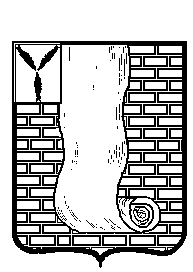  АДМИНИСТРАЦИЯКРАСНОАРМЕЙСКОГО МУНИЦИПАЛЬНОГО РАЙОНА САРАТОВСКОЙ ОБЛАСТИПОСТАНОВЛЕНИЕОб утверждении отчета об исполнении бюджета Красноармейского муниципального района Саратовской области за 1 полугодие 2020 годаВ соответствии со статьей 2642 Бюджетного кодекса Российской             Федерации, Уставом Красноармейского муниципального района и решением Красноармейского районного Собрания от  года №94                               «Об утверждении положения о бюджетном процессе в Красноармейском                муниципальном районе», администрация Красноармейского муниципального района ПОСТАНОВЛЯЕТ:         	1. Утвердить отчет об исполнении бюджета Красноармейского                         муниципального района за  1 полугодие 2020 года согласно приложению.2. Направить отчет об исполнении бюджета Красноармейского                          муниципального района за 1 полугодие 2020 года в Красноармейское                    районное Собрание и Контрольно-счетную комиссию Красноармейского                          муниципального района для информации.3. Организационно - контрольному отделу администрации Красноармейского муниципального района опубликовать настоящее постановление путем размещения на официальном сайте администрации Красноармейского муниципального района в информационно -телекоммуникационной сети "Интернет".4. Настоящее постановление вступает в силу с момента его официального опубликования (обнародования).         	5.  Контроль за исполнением настоящего постановления возложить                                на начальника финансового управления администрации Красноармейского            муниципального района.         Глава Красноармейского муниципального района                                                                       А.В. ПетаевПриложениеУТВЕРЖДЕНОпостановлением администрации                                                                                           Красноармейского муниципального районаот  13.07.2020г.   № 394      ОТЧЕТ ОБ ИСПОЛНЕНИИ БЮДЖЕТА КРАСНОАРМЕЙСКОГО МУНИЦИПАЛЬНОГО РАЙОНА НА  ГОДАрублейот13 июля 2020г.№394от13 июля 2020г.№394г. КрасноармейскНаименование показателяКод дохода по бюджетной классификации Утвержденные бюджетные назначенияИсполненоНеисполненные назначения% исполнения123456Доходы бюджета - ИТОГОх738 717 136,55373 714 782,92365 002 353,6350,6в том числе:   НАЛОГОВЫЕ И НЕНАЛОГОВЫЕ ДОХОДЫ 000 1000000000 0000 000126 018 975,0056 384 361,1169 634 613,8944,7  НАЛОГИ НА ПРИБЫЛЬ, ДОХОДЫ 000 1010000000 0000 00072 357 900,0032 518 666,6239 839 233,3844,9  Налог на доходы физических лиц 000 1010200001 0000 11072 357 900,0032 518 666,6239 839 233,3844,9  Налог на доходы физических лиц с доходов, источником которых является налоговый агент, за исключением доходов, в отношении которых исчисление и уплата налога осуществляются в соответствии со статьями 227, 227.1 и 228 Налогового кодекса Российской Федерации 000 1010201001 0000 11072 357 900,0032 346 915,9140 010 984,0944,7  Налог на доходы физических лиц с доходов, полученных от осуществления деятельности физическими лицами, зарегистрированными в качестве индивидуальных предпринимателей, нотариусов, занимающихся частной практикой, адвокатов, учредивших адвокатские кабинеты, и других лиц, занимающихся частной практикой в соответствии со статьей 227 Налогового кодекса Российской Федерации 000 1010202001 0000 11018 961,22-18 961,22  Налог на доходы физических лиц с доходов, полученных физическими лицами в соответствии со статьей 228 Налогового кодекса Российской Федерации 000 1010203001 0000 110142 089,53-142 089,53  Налог на доходы физических лиц в виде фиксированных авансовых платежей с доходов, полученных физическими лицами, являющимися иностранными гражданами, осуществляющими трудовую деятельность по найму на основании патента в соответствии со статьей 227.1 Налогового кодекса Российской Федерации 000 1010204001 0000 11010 699,96-10 699,96  НАЛОГИ НА ТОВАРЫ (РАБОТЫ, УСЛУГИ), РЕАЛИЗУЕМЫЕ НА ТЕРРИТОРИИ РОССИЙСКОЙ ФЕДЕРАЦИИ 000 1030000000 0000 00026 263 949,0010 680 599,7715 583 349,2340,7  Акцизы по подакцизным товарам (продукции), производимым на территории Российской Федерации 000 1030200001 0000 11026 263 949,0010 680 599,7715 583 349,2340,7  Доходы от уплаты акцизов на дизельное топливо, подлежащие распределению между бюджетами субъектов Российской Федерации и местными бюджетами с учетом установленных дифференцированных нормативов отчислений в местные бюджеты 000 1030223001 0000 11012 035 059,005 060 262,916 974 796,0942,0  Доходы от уплаты акцизов на дизельное топливо, подлежащие распределению между бюджетами субъектов Российской Федерации и местными бюджетами с учетом установленных дифференцированных нормативов отчислений в местные бюджеты (по нормативам, установленным Федеральным законом о федеральном бюджете в целях формирования дорожных фондов субъектов Российской Федерации) 000 1030223101 0000 11012 035 059,005 060 262,916 974 796,0942,0  Доходы от уплаты акцизов на моторные масла для дизельных и (или) карбюраторных (инжекторных) двигателей, подлежащие распределению между бюджетами субъектов Российской Федерации и местными бюджетами с учетом установленных дифференцированных нормативов отчислений в местные бюджеты 000 1030224001 0000 11061 991,0033 108,2528 882,7553,4  Доходы от уплаты акцизов на моторные масла для дизельных и (или) карбюраторных (инжекторных) двигателей, подлежащие распределению между бюджетами субъектов Российской Федерации и местными бюджетами с учетом установленных дифференцированных нормативов отчислений в местные бюджеты (по нормативам, установленным Федеральным законом о федеральном бюджете в целях формирования дорожных фондов субъектов Российской Федерации) 000 1030224101 0000 11061 991,0033 108,2528 882,7553,4  Доходы от уплаты акцизов на автомобильный бензин, подлежащие распределению между бюджетами субъектов Российской Федерации и местными бюджетами с учетом установленных дифференцированных нормативов отчислений в местные бюджеты 000 1030225001 0000 11015 720 048,006 594 395,089 125 652,9241,9  Доходы от уплаты акцизов на автомобильный бензин, подлежащие распределению между бюджетами субъектов Российской Федерации и местными бюджетами с учетом установленных дифференцированных нормативов отчислений в местные бюджеты (по нормативам, установленным Федеральным законом о федеральном бюджете в целях формирования дорожных фондов субъектов Российской Федерации) 000 1030225101 0000 11015 720 048,006 594 395,089 125 652,9241,9  Доходы от уплаты акцизов на прямогонный бензин, подлежащие распределению между бюджетами субъектов Российской Федерации и местными бюджетами с учетом установленных дифференцированных нормативов отчислений в местные бюджеты 000 1030226001 0000 110-1 553 149,00-1 007 166,47-545 982,5364,8  Доходы от уплаты акцизов на прямогонный бензин, подлежащие распределению между бюджетами субъектов Российской Федерации и местными бюджетами с учетом установленных дифференцированных нормативов отчислений в местные бюджеты (по нормативам, установленным Федеральным законом о федеральном бюджете в целях формирования дорожных фондов субъектов Российской Федерации) 000 1030226101 0000 110-1 553 149,00-1 007 166,47-545 982,5364,8  НАЛОГИ НА СОВОКУПНЫЙ ДОХОД 000 1050000000 0000 0008 347 351,004 709 616,853 637 734,1556,4  Единый налог на вмененный доход для отдельных видов деятельности 000 1050200002 0000 1104 418 250,002 192 058,052 226 191,9549,6  Единый налог на вмененный доход для отдельных видов деятельности 000 1050201002 0000 1104 418 250,002 192 058,052 226 191,9549,6  Единый сельскохозяйственный налог 000 1050300001 0000 1103 829 300,002 492 845,431 336 454,5765,1  Единый сельскохозяйственный налог 000 1050301001 0000 1103 829 300,002 492 845,431 336 454,5765,1  Налог, взимаемый в связи с применением патентной системы налогообложения 000 1050400002 0000 11099 801,0024 713,3775 087,6324,8  Налог, взимаемый в связи с применением патентной системы налогообложения, зачисляемый в бюджеты муниципальных районов 5 000 1050402002 0000 11099 801,0024 713,3775 087,6324,8  ГОСУДАРСТВЕННАЯ ПОШЛИНА 000 1080000000 0000 0004 572 000,002 317 116,992 254 883,0150,7  Государственная пошлина по делам, рассматриваемым в судах общей юрисдикции, мировыми судьями 000 1080300001 0000 1104 572 000,002 317 116,992 254 883,0150,7  Государственная пошлина по делам, рассматриваемым в судах общей юрисдикции, мировыми судьями (за исключением Верховного Суда Российской Федерации) 000 1080301001 0000 1104 572 000,002 317 116,992 254 883,0150,7  ДОХОДЫ ОТ ИСПОЛЬЗОВАНИЯ ИМУЩЕСТВА, НАХОДЯЩЕГОСЯ В ГОСУДАРСТВЕННОЙ И МУНИЦИПАЛЬНОЙ СОБСТВЕННОСТИ 000 1110000000 0000 0009 345 600,002 013 659,777 331 940,2321,5  Доходы, получаемые в виде арендной либо иной платы за передачу в возмездное пользование государственного и муниципального имущества (за исключением имущества бюджетных и автономных учреждений, а также имущества государственных и муниципальных унитарных предприятий, в том числе казенных) 000 1110500000 0000 1208 685 600,001 680 433,247 005 166,7619,3  Доходы, получаемые в виде арендной платы за земельные участки, государственная собственность на которые не разграничена, а также средства от продажи права на заключение договоров аренды указанных земельных участков 000 1110501000 0000 1207 835 600,001 304 465,676 531 134,3316,6  Доходы, получаемые в виде арендной платы за земельные участки, государственная собственность на которые не разграничена и которые расположены в границах сельских поселений и межселенных территорий муниципальных районов, а также средства от продажи права на заключение договоров аренды указанных земельных участков 000 1110501305 0000 1205 887 400,00570 564,365 316 835,649,7  Доходы, получаемые в виде арендной платы за земельные участки, государственная собственность на которые не разграничена и которые расположены в границах городских поселений, а также средства от продажи права на заключение договоров аренды указанных земельных участков 000 1110501313 0000 1201 948 200,00733 901,311 214 298,6937,7  Доходы, получаемые в виде арендной платы за земли после разграничения государственной собственности на землю, а также средства от продажи права на заключение договоров аренды указанных земельных участков (за исключением земельных участков бюджетных и автономных учреждений) 000 1110502000 0000 12023 296,57-23 296,57  Доходы, получаемые в виде арендной платы, а также средства от продажи права на заключение договоров аренды за земли, находящиеся в собственности муниципальных районов (за исключением земельных участков муниципальных бюджетных и автономных учреждений) 000 1110502505 0000 12023 296,57-23 296,57  Доходы от сдачи в аренду имущества, находящегося в оперативном управлении органов государственной власти, органов местного самоуправления, государственных внебюджетных фондов и созданных ими учреждений (за исключением имущества бюджетных и автономных учреждений) 000 1110503000 0000 120850 000,00352 671,00497 329,0041,5  Доходы от сдачи в аренду имущества, находящегося в оперативном управлении органов управления муниципальных районов и созданных ими учреждений (за исключением имущества муниципальных бюджетных и автономных учреждений) 000 1110503505 0000 120850 000,00352 671,00497 329,0041,5  Плата по соглашениям об установлении сервитута в отношении земельных участков, находящихся в государственной или муниципальной собственности 000 1110530000 0000 1200,29-0,29  Плата по соглашениям об установлении сервитута в отношении земельных участков после разграничения государственной собственности на землю 000 1110532000 0000 1200,29-0,29  Плата по соглашениям об установлении сервитута, заключенным органами местного самоуправления муниципальных районов, государственными или муниципальными предприятиями либо государственными или муниципальными учреждениями в отношении земельных участков, находящихся в собственности муниципальных районов 000 1110532505 0000 1200,29-0,29  Платежи от государственных и муниципальных унитарных предприятий 000 1110700000 0000 12010 000,0042 225,00-32 225,00422,3  Доходы от перечисления части прибыли государственных и муниципальных унитарных предприятий, остающейся после уплаты налогов и обязательных платежей 000 1110701000 0000 12010 000,0042 225,00-32 225,00422,3  Доходы от перечисления части прибыли, остающейся после уплаты налогов и иных обязательных платежей муниципальных унитарных предприятий, созданных муниципальными районами 000 1110701505 0000 12010 000,0042 225,00-32 225,00422,3  Прочие доходы от использования имущества и прав, находящихся в государственной и муниципальной собственности (за исключением имущества бюджетных и автономных учреждений, а также имущества государственных и муниципальных унитарных предприятий, в том числе казенных) 000 1110900000 0000 120650 000,00291 001,24358 998,7644,8  Прочие поступления от использования имущества, находящегося в государственной и муниципальной собственности (за исключением имущества бюджетных и автономных учреждений, а также имущества государственных и муниципальных унитарных предприятий, в том числе казенных) 000 1110904000 0000 120650 000,00291 001,24358 998,7644,8  Прочие поступления от использования имущества, находящегося в собственности муниципальных районов (за исключением имущества муниципальных бюджетных и автономных учреждений, а также имущества муниципальных унитарных предприятий, в том числе казенных) 000 1110904505 0000 120650 000,00291 001,24358 998,7644,8  ПЛАТЕЖИ ПРИ ПОЛЬЗОВАНИИ ПРИРОДНЫМИ РЕСУРСАМИ 000 1120000000 0000 000330 000,00204 495,76125 504,2462,0  Плата за негативное воздействие на окружающую среду 000 1120100001 0000 120330 000,00204 495,76125 504,2462,0  Плата за выбросы загрязняющих веществ в атмосферный воздух стационарными объектами 000 1120101001 0000 12059 100,0035 912,2823 187,7260,8  Плата за сбросы загрязняющих веществ в водные объекты 000 1120103001 0000 1209 900,0076 664,30-66 764,30774,4  Плата за размещение отходов производства и потребления 000 1120104001 0000 120261 000,0091 883,52169 116,4835,2  Плата за размещение отходов производства 000 1120104101 0000 120261 000,0091 449,37169 550,6335,0  Плата за размещение твердых коммунальных отходов 000 1120104201 0000 120434,15-434,15  Плата за выбросы загрязняющих веществ, образующихся при сжигании на факельных установках и (или) рассеивании попутного нефтяного газа 000 1120107001 0000 12035,66-35,66  ДОХОДЫ ОТ ОКАЗАНИЯ ПЛАТНЫХ УСЛУГ И КОМПЕНСАЦИИ ЗАТРАТ ГОСУДАРСТВА 000 1130000000 0000 00066 812,50-66 812,50  Доходы от оказания платных услуг (работ) 000 1130100000 0000 1305 640,00-5 640,00  Прочие доходы от оказания платных услуг (работ) 000 1130199000 0000 1305 640,00-5 640,00  Прочие доходы от оказания платных услуг (работ) получателями средств бюджетов муниципальных районов 000 1130199505 0000 1305 640,00-5 640,00  Доходы от компенсации затрат государства 000 1130200000 0000 13061 172,50-61 172,50  Прочие доходы от компенсации затрат государства 000 1130299000 0000 13061 172,50-61 172,50  Прочие доходы от компенсации затрат бюджетов муниципальных районов 000 1130299505 0000 13061 172,50-61 172,50  ДОХОДЫ ОТ ПРОДАЖИ МАТЕРИАЛЬНЫХ И НЕМАТЕРИАЛЬНЫХ АКТИВОВ 000 1140000000 0000 0004 222 240,003 203 485,571 018 754,4375,9  Доходы от реализации имущества, находящегося в государственной и муниципальной собственности (за исключением движимого имущества бюджетных и автономных учреждений, а также имущества государственных и муниципальных унитарных предприятий, в том числе казенных) 000 1140200000 0000 0002 722 240,002 098 206,30624 033,7077,1  Доходы от реализации имущества, находящегося в собственности муниципальных районов (за исключением движимого имущества муниципальных бюджетных и автономных учреждений, а также имущества муниципальных унитарных предприятий, в том числе казенных), в части реализации основных средств по указанному имуществу 000 1140205005 0000 4102 722 240,002 098 206,30624 033,7077,1  Доходы от реализации иного имущества, находящегося в собственности муниципальных районов (за исключением имущества муниципальных бюджетных и автономных учреждений, а также имущества муниципальных унитарных предприятий, в том числе казенных), в части реализации основных средств по указанному имуществу 000 1140205305 0000 4102 722 240,002 098 206,30624 033,7077,1  Доходы от продажи земельных участков, находящихся в государственной и муниципальной собственности 000 1140600000 0000 4301 500 000,001 105 279,27394 720,7373,7  Доходы от продажи земельных участков, государственная собственность на которые не разграничена 000 1140601000 0000 430431 615,68-431 615,68  Доходы от продажи земельных участков, государственная собственность на которые не разграничена и которые расположены в границах сельских поселений и межселенных территорий муниципальных районов 000 1140601305 0000 430155 853,17-155 853,17  Доходы от продажи земельных участков, государственная собственность на которые не разграничена и которые расположены в границах городских поселений 000 1140601313 0000 430275 762,51-275 762,51  Доходы от продажи земельных участков, государственная собственность на которые разграничена (за исключением земельных участков бюджетных и автономных учреждений) 000 1140602000 0000 4301 500 000,00673 663,59826 336,4144,9  Доходы от продажи земельных участков, находящихся в собственности муниципальных районов (за исключением земельных участков муниципальных бюджетных и автономных учреждений) 000 1140602505 0000 4301 500 000,00673 663,59826 336,4144,9  ШТРАФЫ, САНКЦИИ, ВОЗМЕЩЕНИЕ УЩЕРБА 000 1160000000 0000 000579 935,00600 804,72-20 869,72103,6  Административные штрафы, установленные Кодексом Российской Федерации об административных правонарушениях 000 1160100001 0000 14084 115,00-84 115,00  Административные штрафы, установленные Главой 5 Кодекса Российской Федерации об административных правонарушениях, за административные правонарушения, посягающие на права граждан 000 1160105001 0000 140400,00-400,00  Административные штрафы, установленные Главой 5 Кодекса Российской Федерации об административных правонарушениях, за административные правонарушения, посягающие на права граждан, налагаемые мировыми судьями, комиссиями по делам несовершеннолетних и защите их прав 000 1160105301 0000 140400,00-400,00  Административные штрафы, установленные Главой 6 Кодекса Российской Федерации об административных правонарушениях, за административные правонарушения, посягающие на здоровье, санитарно-эпидемиологическое благополучие населения и общественную нравственность 000 1160106001 0000 14021 500,00-21 500,00  Административные штрафы, установленные Главой 6 Кодекса Российской Федерации об административных правонарушениях, за административные правонарушения, посягающие на здоровье, санитарно-эпидемиологическое благополучие населения и общественную нравственность, налагаемые мировыми судьями, комиссиями по делам несовершеннолетних и защите их прав 000 1160106301 0000 14021 500,00-21 500,00  Административные штрафы, установленные Главой 7 Кодекса Российской Федерации об административных правонарушениях, за административные правонарушения в области охраны собственности 000 1160107001 0000 1401 150,00-1 150,00  Административные штрафы, установленные Главой 7 Кодекса Российской Федерации об административных правонарушениях, за административные правонарушения в области охраны собственности, налагаемые мировыми судьями, комиссиями по делам несовершеннолетних и защите их прав 000 1160107301 0000 1401 150,00-1 150,00  Административные штрафы, установленные Главой 11 Кодекса Российской Федерации об административных правонарушениях, за административные правонарушения на транспорте 000 1160111001 0000 1403 150,00-3 150,00  Административные штрафы, установленные Главой 11 Кодекса Российской Федерации об административных правонарушениях, за административные правонарушения на транспорте, налагаемые мировыми судьями, комиссиями по делам несовершеннолетних и защите их прав 000 1160111301 0000 1403 150,00-3 150,00  Административные штрафы, установленные Главой 14 Кодекса Российской Федерации об административных правонарушениях, за административные правонарушения в области предпринимательской деятельности и деятельности саморегулируемых организаций 000 1160114001 0000 14017 500,00-17 500,00  Административные штрафы, установленные Главой 14 Кодекса Российской Федерации об административных правонарушениях, за административные правонарушения в области предпринимательской деятельности и деятельности саморегулируемых организаций, налагаемые мировыми судьями, комиссиями по делам несовершеннолетних и защите их прав 000 1160114301 0000 14017 500,00-17 500,00  Административные штрафы, установленные Главой 15 Кодекса Российской Федерации об административных правонарушениях, за административные правонарушения в области финансов, налогов и сборов, страхования, рынка ценных бумаг 000 1160115001 0000 140150,00-150,00  Административные штрафы, установленные Главой 15 Кодекса Российской Федерации об административных правонарушениях, за административные правонарушения в области финансов, налогов и сборов, страхования, рынка ценных бумаг (за исключением штрафов, указанных в пункте 6 статьи 46 Бюджетного кодекса Российской Федерации), налагаемые мировыми судьями, комиссиями по делам несовершеннолетних и защите их прав 000 1160115301 0000 140150,00-150,00  Административные штрафы, установленные Главой 17 Кодекса Российской Федерации об административных правонарушениях, за административные правонарушения, посягающие на институты государственной власти 000 1160117001 0000 140500,00-500,00  Административные штрафы, установленные Главой 17 Кодекса Российской Федерации об административных правонарушениях, за административные правонарушения, посягающие на институты государственной власти, налагаемые мировыми судьями, комиссиями по делам несовершеннолетних и защите их прав 000 1160117301 0000 140500,00-500,00  Административные штрафы, установленные Главой 19 Кодекса Российской Федерации об административных правонарушениях, за административные правонарушения против порядка управления 000 1160119001 0000 14029 000,00-29 000,00  Административные штрафы, установленные Главой 19 Кодекса Российской Федерации об административных правонарушениях, за административные правонарушения против порядка управления, налагаемые мировыми судьями, комиссиями по делам несовершеннолетних и защите их прав 000 1160119301 0000 14029 000,00-29 000,00  Административные штрафы, установленные Главой 20 Кодекса Российской Федерации об административных правонарушениях, за административные правонарушения, посягающие на общественный порядок и общественную безопасность 000 1160120001 0000 14010 765,00-10 765,00  Административные штрафы, установленные Главой 20 Кодекса Российской Федерации об административных правонарушениях, за административные правонарушения, посягающие на общественный порядок и общественную безопасность, налагаемые мировыми судьями, комиссиями по делам несовершеннолетних и защите их прав 000 1160120301 0000 14010 765,00-10 765,00  Денежные средства, изымаемые в собственность Российской Федерации, субъекта Российской Федерации, муниципального образования в соответствии с решениями судов (за исключением обвинительных приговоров судов) 000 1160900000 0000 1401 000,00-1 000,00  Денежные средства, изымаемые в собственность муниципального района в соответствии с решениями судов (за исключением обвинительных приговоров судов) 000 1160904005 0000 1401 000,00-1 000,00  Платежи в целях возмещения причиненного ущерба (убытков) 000 1161000000 0000 140579 935,00515 689,7264 245,2888,9  Доходы от денежных взысканий (штрафов), поступающие в счет погашения задолженности, образовавшейся до 1 января 2020 года, подлежащие зачислению в бюджеты бюджетной системы Российской Федерации по нормативам, действовавшим в 2019 году 000 1161012000 0000 140579 935,00515 689,7264 245,2888,9  Доходы от денежных взысканий (штрафов), поступающие в счет погашения задолженности, образовавшейся до 1 января 2020 года, подлежащие зачислению в бюджет муниципального образования по нормативам, действовавшим в 2019 году 000 1161012301 0000 140579 935,00500 220,2579 714,7586,3  Доходы от денежных взысканий (штрафов), поступающие в счет погашения задолженности, образовавшейся до 1 января 2020 года, подлежащие зачислению в федеральный бюджет и бюджет муниципального образования по нормативам, действовавшим в 2019 году 000 1161012901 0000 14015 469,47-15 469,47  ПРОЧИЕ НЕНАЛОГОВЫЕ ДОХОДЫ 000 1170000000 0000 00069 102,56-69 102,56  Прочие неналоговые доходы 000 1170500000 0000 18069 102,56-69 102,56  Прочие неналоговые доходы бюджетов муниципальных районов 000 1170505005 0000 18069 102,56-69 102,56  БЕЗВОЗМЕЗДНЫЕ ПОСТУПЛЕНИЯ 000 2000000000 0000 000612 698 161,55317 330 421,81295 367 739,7451,8  БЕЗВОЗМЕЗДНЫЕ ПОСТУПЛЕНИЯ ОТ ДРУГИХ БЮДЖЕТОВ БЮДЖЕТНОЙ СИСТЕМЫ РОССИЙСКОЙ ФЕДЕРАЦИИ 000 2020000000 0000 000612 698 161,55317 330 421,81295 367 739,7451,8  Дотации бюджетам бюджетной системы Российской Федерации 000 2021000000 0000 150168 066 600,0089 032 000,0079 034 600,0053,0  Дотации на выравнивание бюджетной обеспеченности 000 2021500100 0000 150158 066 600,0079 032 000,0079 034 600,0050,0  Дотации бюджетам муниципальных районов на выравнивание бюджетной обеспеченности из бюджета субъекта Российской Федерации 000 2021500105 0000 150158 066 600,0079 032 000,0079 034 600,0050,0  Дотации бюджетам на поддержку мер по обеспечению сбалансированности бюджетов 000 2021500200 0000 15010 000 000,0010 000 000,00100,0  Дотации бюджетам муниципальных районов на поддержку мер по обеспечению сбалансированности бюджетов 000 2021500205 0000 15010 000 000,0010 000 000,00100,0  Субсидии бюджетам бюджетной системы Российской Федерации (межбюджетные субсидии) 000 2022000000 0000 15081 282 161,5519 064 002,0662 218 159,4923,5  Субсидии бюджетам на создание (обновление) материально-технической базы для реализации основных и дополнительных общеобразовательных программ цифрового и гуманитарного профилей в общеобразовательных организациях, расположенных в сельской местности и малых городах 000 2022516900 0000 1501 117 097,211 117 097,210,0  Субсидии бюджетам муниципальных районов на создание (обновление) материально-технической базы для реализации основных и дополнительных общеобразовательных программ цифрового и гуманитарного профилей в общеобразовательных организациях, расположенных в сельской местности и малых городах 000 2022516905 0000 1501 117 097,211 117 097,210,0  Субсидии бюджетам на организацию бесплатного горячего питания обучающихся, получающих начальное общее образование в государственных и муниципальных образовательных организациях 000 2022530400 0000 1505 772 300,005 772 300,000,0  Субсидии бюджетам муниципальных районов на организацию бесплатного горячего питания обучающихся, получающих начальное общее образование в государственных и муниципальных образовательных организациях 000 2022530405 0000 1505 772 300,005 772 300,000,0  Субсидии бюджетам на обеспечение развития и укрепления материально-технической базы домов культуры в населенных пунктах с числом жителей до 50 тысяч человек 000 2022546700 0000 1502 970 000,002 970 000,00100,0  Субсидии бюджетам муниципальных районов на обеспечение развития и укрепления материально-технической базы домов культуры в населенных пунктах с числом жителей до 50 тысяч человек 000 2022546705 0000 1502 970 000,002 970 000,00100,0  Субсидии бюджетам на реализацию мероприятий по обеспечению жильем молодых семей 000 2022549700 0000 150740 940,00740 940,00100,0  Субсидии бюджетам муниципальных районов на реализацию мероприятий по обеспечению жильем молодых семей 000 2022549705 0000 150740 940,00740 940,00100,0  Субсидии бюджетам на поддержку отрасли культуры 000 2022551900 0000 150353 024,34353 024,34100,0  Субсидии бюджетам муниципальных районов на поддержку отрасли культуры 000 2022551905 0000 150353 024,34353 024,34100,0  Прочие субсидии 000 2022999900 0000 15070 328 800,0015 000 037,7255 328 762,2821,3  Прочие субсидии бюджетам муниципальных районов 000 2022999905 0000 15070 328 800,0015 000 037,7255 328 762,2821,3  Субвенции бюджетам бюджетной системы Российской Федерации 000 2023000000 0000 150353 545 200,00205 061 938,75148 483 261,2558,0  Субвенции бюджетам муниципальных образований на ежемесячное денежное вознаграждение за классное руководство 000 2023002100 0000 1507 864 400,007 864 400,000,0  Субвенции бюджетам муниципальных районов на ежемесячное денежное вознаграждение за классное руководство 000 2023002105 0000 1507 864 400,007 864 400,000,0  Субвенции местным бюджетам на выполнение передаваемых полномочий субъектов Российской Федерации 000 2023002400 0000 150345 680 800,00205 061 938,75140 618 861,2559,3  Субвенции бюджетам муниципальных районов на выполнение передаваемых полномочий субъектов Российской Федерации 000 2023002405 0000 150345 680 800,00205 061 938,75140 618 861,2559,3  Иные межбюджетные трансферты 000 2024000000 0000 1509 804 200,004 172 481,005 631 719,0042,6  Межбюджетные трансферты, передаваемые бюджетам муниципальных образований на осуществление части полномочий по решению вопросов местного значения в соответствии с заключенными соглашениями 000 2024001400 0000 1504 172 200,001 223 481,002 948 719,0029,3  Межбюджетные трансферты, передаваемые бюджетам муниципальных районов из бюджетов поселений на осуществление части полномочий по решению вопросов местного значения в соответствии с заключенными соглашениями 000 2024001405 0000 1504 172 200,001 223 481,002 948 719,0029,3  Прочие межбюджетные трансферты, передаваемые бюджетам 000 2024999900 0000 1505 632 000,002 949 000,002 683 000,0052,4  Прочие межбюджетные трансферты, передаваемые бюджетам муниципальных районов 000 2024999905 0000 1505 632 000,002 949 000,002 683 000,0052,4Расходы бюджета - ИТОГОх732 151 178,16366 129 514,05366 021 664,1150,0в том числе:   ОБЩЕГОСУДАРСТВЕННЫЕ ВОПРОСЫ 000 0100 0000000000 00060 321 253,8634 320 903,1726 000 350,6956,9  Функционирование высшего должностного лица субъекта Российской Федерации и муниципального образования 000 0102 0000000000 0002 266 900,001 351 402,65915 497,3559,6  Расходы на выплаты персоналу в целях обеспечения выполнения функций государственными (муниципальными) органами, казенными учреждениями, органами управления государственными внебюджетными фондами 000 0102 0000000000 1002 266 900,001 351 402,65915 497,3559,6  Расходы на выплаты персоналу государственных (муниципальных) органов 000 0102 0000000000 1202 266 900,001 351 402,65915 497,3559,6  Фонд оплаты труда государственных (муниципальных) органов 000 0102 0000000000 1211 741 100,001 033 725,00707 375,0059,4  Взносы по обязательному социальному страхованию на выплаты денежного содержания и иные выплаты работникам государственных (муниципальных) органов 000 0102 0000000000 129525 800,00317 677,65208 122,3560,4  Функционирование Правительства Российской Федерации, высших исполнительных органов государственной власти субъектов Российской Федерации, местных администраций 000 0104 0000000000 00022 529 650,0013 076 765,369 452 884,6458,0  Расходы на выплаты персоналу в целях обеспечения выполнения функций государственными (муниципальными) органами, казенными учреждениями, органами управления государственными внебюджетными фондами 000 0104 0000000000 10019 731 311,5911 897 540,557 833 771,0460,3  Расходы на выплаты персоналу государственных (муниципальных) органов 000 0104 0000000000 12019 731 311,5911 897 540,557 833 771,0460,3  Фонд оплаты труда государственных (муниципальных) органов 000 0104 0000000000 12115 189 694,008 917 523,986 272 170,0258,7  Взносы по обязательному социальному страхованию на выплаты денежного содержания и иные выплаты работникам государственных (муниципальных) органов 000 0104 0000000000 1294 541 617,592 980 016,571 561 601,0265,6  Закупка товаров, работ и услуг для обеспечения государственных (муниципальных) нужд 000 0104 0000000000 2002 798 290,001 179 176,401 619 113,6042,1  Иные закупки товаров, работ и услуг для обеспечения государственных (муниципальных) нужд 000 0104 0000000000 2402 798 290,001 179 176,401 619 113,6042,1  Прочая закупка товаров, работ и услуг 000 0104 0000000000 2442 798 290,001 179 176,401 619 113,6042,1  Иные бюджетные ассигнования 000 0104 0000000000 80048,4148,41100,0  Уплата налогов, сборов и иных платежей 000 0104 0000000000 85048,4148,41100,0  Уплата иных платежей 000 0104 0000000000 85348,4148,41100,0  Обеспечение деятельности финансовых, налоговых и таможенных органов и органов финансового (финансово-бюджетного) надзора 000 0106 0000000000 0009 119 860,005 575 851,993 544 008,0161,1  Расходы на выплаты персоналу в целях обеспечения выполнения функций государственными (муниципальными) органами, казенными учреждениями, органами управления государственными внебюджетными фондами 000 0106 0000000000 1007 786 854,154 972 994,832 813 859,3263,9  Расходы на выплаты персоналу государственных (муниципальных) органов 000 0106 0000000000 1207 786 854,154 972 994,832 813 859,3263,9  Фонд оплаты труда государственных (муниципальных) органов 000 0106 0000000000 1215 999 256,453 806 503,052 192 753,4063,4  Взносы по обязательному социальному страхованию на выплаты денежного содержания и иные выплаты работникам государственных (муниципальных) органов 000 0106 0000000000 1291 787 597,701 166 491,78621 105,9265,3  Закупка товаров, работ и услуг для обеспечения государственных (муниципальных) нужд 000 0106 0000000000 2001 314 905,85601 638,16713 267,6945,8  Иные закупки товаров, работ и услуг для обеспечения государственных (муниципальных) нужд 000 0106 0000000000 2401 314 905,85601 638,16713 267,6945,8  Прочая закупка товаров, работ и услуг 000 0106 0000000000 2441 314 905,85601 638,16713 267,6945,8  Иные бюджетные ассигнования 000 0106 0000000000 80018 100,001 219,0016 881,006,7  Уплата налогов, сборов и иных платежей 000 0106 0000000000 85018 100,001 219,0016 881,006,7  Уплата налога на имущество организаций и земельного налога 000 0106 0000000000 85117 000,00176,0016 824,001,0  Уплата прочих налогов, сборов 000 0106 0000000000 8521 100,001 043,0057,0094,8  Резервные фонды 000 0111 0000000000 00050 000,0050 000,000,0  Иные бюджетные ассигнования 000 0111 0000000000 80050 000,0050 000,000,0  Резервные средства 000 0111 0000000000 87050 000,0050 000,000,0  Другие общегосударственные вопросы 000 0113 0000000000 00026 354 843,8614 316 883,1712 037 960,6954,3  Расходы на выплаты персоналу в целях обеспечения выполнения функций государственными (муниципальными) органами, казенными учреждениями, органами управления государственными внебюджетными фондами 000 0113 0000000000 10019 722 395,6510 942 857,238 779 538,4255,5  Расходы на выплаты персоналу казенных учреждений 000 0113 0000000000 11019 722 395,6510 942 857,238 779 538,4255,5  Фонд оплаты труда учреждений 000 0113 0000000000 11115 183 728,338 417 619,356 766 108,9855,4  Взносы по обязательному социальному страхованию на выплаты по оплате труда работников и иные выплаты работникам учреждений 000 0113 0000000000 1194 538 667,322 525 237,882 013 429,4455,6  Закупка товаров, работ и услуг для обеспечения государственных (муниципальных) нужд 000 0113 0000000000 2006 462 448,213 288 316,943 174 131,2750,9  Иные закупки товаров, работ и услуг для обеспечения государственных (муниципальных) нужд 000 0113 0000000000 2406 462 448,213 288 316,943 174 131,2750,9  Прочая закупка товаров, работ и услуг 000 0113 0000000000 2446 462 448,213 288 316,943 174 131,2750,9  Иные бюджетные ассигнования 000 0113 0000000000 800170 000,0085 709,0084 291,0050,4  Уплата налогов, сборов и иных платежей 000 0113 0000000000 850170 000,0085 709,0084 291,0050,4  Уплата прочих налогов, сборов 000 0113 0000000000 85230 000,0013 909,0016 091,0046,4  Уплата иных платежей 000 0113 0000000000 853140 000,0071 800,0068 200,0051,3  НАЦИОНАЛЬНАЯ БЕЗОПАСНОСТЬ И ПРАВООХРАНИТЕЛЬНАЯ ДЕЯТЕЛЬНОСТЬ 000 0300 0000000000 0004 074 801,00959 683,923 115 117,0823,6  Защита населения и территории от чрезвычайных ситуаций природного и техногенного характера, гражданская оборона 000 0309 0000000000 0003 794 801,00818 421,022 976 379,9821,6  Расходы на выплаты персоналу в целях обеспечения выполнения функций государственными (муниципальными) органами, казенными учреждениями, органами управления государственными внебюджетными фондами 000 0309 0000000000 1003 715 201,00804 739,992 910 461,0121,7  Расходы на выплаты персоналу казенных учреждений 000 0309 0000000000 1103 715 201,00804 739,992 910 461,0121,7  Фонд оплаты труда учреждений 000 0309 0000000000 1112 853 400,00606 940,692 246 459,3121,3  Взносы по обязательному социальному страхованию на выплаты по оплате труда работников и иные выплаты работникам учреждений 000 0309 0000000000 119861 801,00197 799,30664 001,7023,0  Закупка товаров, работ и услуг для обеспечения государственных (муниципальных) нужд 000 0309 0000000000 20079 600,0013 681,0365 918,9717,2  Иные закупки товаров, работ и услуг для обеспечения государственных (муниципальных) нужд 000 0309 0000000000 24079 600,0013 681,0365 918,9717,2  Прочая закупка товаров, работ и услуг 000 0309 0000000000 24479 600,0013 681,0365 918,9717,2  Обеспечение пожарной безопасности 000 0310 0000000000 000280 000,00141 262,90138 737,1050,5  Закупка товаров, работ и услуг для обеспечения государственных (муниципальных) нужд 000 0310 0000000000 200280 000,00141 262,90138 737,1050,5  Иные закупки товаров, работ и услуг для обеспечения государственных (муниципальных) нужд 000 0310 0000000000 240280 000,00141 262,90138 737,1050,5  Прочая закупка товаров, работ и услуг 000 0310 0000000000 244280 000,00141 262,90138 737,1050,5  НАЦИОНАЛЬНАЯ ЭКОНОМИКА 000 0400 0000000000 00052 162 568,008 750 772,0043 411 796,0016,8  Сельское хозяйство и рыболовство 000 0405 0000000000 00047 500,0047 500,000,0  Закупка товаров, работ и услуг для обеспечения государственных (муниципальных) нужд 000 0405 0000000000 20047 500,0047 500,000,0  Иные закупки товаров, работ и услуг для обеспечения государственных (муниципальных) нужд 000 0405 0000000000 24047 500,0047 500,000,0  Прочая закупка товаров, работ и услуг 000 0405 0000000000 24447 500,0047 500,000,0  Дорожное хозяйство (дорожные фонды) 000 0409 0000000000 00050 338 588,008 338 292,0042 000 296,0016,6  Закупка товаров, работ и услуг для обеспечения государственных (муниципальных) нужд 000 0409 0000000000 20044 074 748,005 206 562,0038 868 186,0011,8  Иные закупки товаров, работ и услуг для обеспечения государственных (муниципальных) нужд 000 0409 0000000000 24044 074 748,005 206 562,0038 868 186,0011,8  Прочая закупка товаров, работ и услуг 000 0409 0000000000 24444 074 748,005 206 562,0038 868 186,0011,8  Межбюджетные трансферты 000 0409 0000000000 5006 263 840,003 131 730,003 132 110,0050,0  Иные межбюджетные трансферты 000 0409 0000000000 5406 263 840,003 131 730,003 132 110,0050,0  Другие вопросы в области национальной экономики 000 0412 0000000000 0001 776 480,00412 480,001 364 000,0023,2  Закупка товаров, работ и услуг для обеспечения государственных (муниципальных) нужд 000 0412 0000000000 2001 776 480,00412 480,001 364 000,0023,2  Иные закупки товаров, работ и услуг для обеспечения государственных (муниципальных) нужд 000 0412 0000000000 2401 776 480,00412 480,001 364 000,0023,2  Прочая закупка товаров, работ и услуг 000 0412 0000000000 2441 776 480,00412 480,001 364 000,0023,2  ЖИЛИЩНО-КОММУНАЛЬНОЕ ХОЗЯЙСТВО 000 0500 0000000000 0001 330 000,00279 064,861 050 935,1421,0  Жилищное хозяйство 000 0501 0000000000 000500 000,00217 064,86282 935,1443,4  Закупка товаров, работ и услуг для обеспечения государственных (муниципальных) нужд 000 0501 0000000000 200500 000,00217 064,86282 935,1443,4  Иные закупки товаров, работ и услуг для обеспечения государственных (муниципальных) нужд 000 0501 0000000000 240500 000,00217 064,86282 935,1443,4  Прочая закупка товаров, работ и услуг 000 0501 0000000000 244500 000,00217 064,86282 935,1443,4  Коммунальное хозяйство 000 0502 0000000000 000830 000,0062 000,00768 000,007,5  Закупка товаров, работ и услуг для обеспечения государственных (муниципальных) нужд 000 0502 0000000000 200830 000,0062 000,00768 000,007,5  Иные закупки товаров, работ и услуг для обеспечения государственных (муниципальных) нужд 000 0502 0000000000 240830 000,0062 000,00768 000,007,5  Прочая закупка товаров, работ и услуг 000 0502 0000000000 244830 000,0062 000,00768 000,007,5  ОБРАЗОВАНИЕ 000 0700 0000000000 000507 898 010,96269 314 390,73238 583 620,2353,0  Дошкольное образование 000 0701 0000000000 000114 825 850,5955 598 940,6359 226 909,9648,4  Предоставление субсидий бюджетным, автономным учреждениям и иным некоммерческим организациям 000 0701 0000000000 600114 825 850,5955 598 940,6359 226 909,9648,4  Субсидии бюджетным учреждениям 000 0701 0000000000 610114 825 850,5955 598 940,6359 226 909,9648,4  Субсидии бюджетным учреждениям на финансовое обеспечение государственного (муниципального) задания на оказание государственных (муниципальных) услуг (выполнение работ) 000 0701 0000000000 61199 540 172,2451 201 153,9648 339 018,2851,4  Субсидии бюджетным учреждениям на иные цели 000 0701 0000000000 61215 285 678,354 397 786,6710 887 891,6828,8  Общее образование 000 0702 0000000000 000334 055 189,96183 058 381,37150 996 808,5954,8  Закупка товаров, работ и услуг для обеспечения государственных (муниципальных) нужд 000 0702 0000000000 2001 674 097,21227 740,001 446 357,2113,6  Иные закупки товаров, работ и услуг для обеспечения государственных (муниципальных) нужд 000 0702 0000000000 2401 674 097,21227 740,001 446 357,2113,6  Прочая закупка товаров, работ и услуг 000 0702 0000000000 2441 674 097,21227 740,001 446 357,2113,6  Предоставление субсидий бюджетным, автономным учреждениям и иным некоммерческим организациям 000 0702 0000000000 600332 381 092,75182 830 641,37149 550 451,3855,0  Субсидии бюджетным учреждениям 000 0702 0000000000 610332 381 092,75182 830 641,37149 550 451,3855,0  Субсидии бюджетным учреждениям на финансовое обеспечение государственного (муниципального) задания на оказание государственных (муниципальных) услуг (выполнение работ) 000 0702 0000000000 611299 484 576,25176 129 412,26123 355 163,9958,8  Субсидии бюджетным учреждениям на иные цели 000 0702 0000000000 61232 896 516,506 701 229,1126 195 287,3920,4  Дополнительное образование детей 000 0703 0000000000 00048 844 170,4126 931 411,9421 912 758,4755,1  Предоставление субсидий бюджетным, автономным учреждениям и иным некоммерческим организациям 000 0703 0000000000 60048 844 170,4126 931 411,9421 912 758,4755,1  Субсидии бюджетным учреждениям 000 0703 0000000000 61041 078 835,4124 223 083,1816 855 752,2359,0  Субсидии бюджетным учреждениям на финансовое обеспечение государственного (муниципального) задания на оказание государственных (муниципальных) услуг (выполнение работ) 000 0703 0000000000 61131 210 582,6721 472 248,189 738 334,4968,8  Субсидии бюджетным учреждениям на иные цели 000 0703 0000000000 6129 868 252,742 750 835,007 117 417,7427,9  Субсидии некоммерческим организациям (за исключением государственных (муниципальных) учреждений, государственных корпораций (компаний), публично-правовых компаний) 000 0703 0000000000 6307 765 335,002 708 328,765 057 006,2434,9  Субсидии (гранты в форме субсидий), подлежащие казначейскому сопровождению 000 0703 0000000000 6327 765 335,002 708 328,765 057 006,2434,9  Профессиональная подготовка, переподготовка и повышение квалификации 000 0705 0000000000 000264 000,00198 600,0065 400,0075,2  Закупка товаров, работ и услуг для обеспечения государственных (муниципальных) нужд 000 0705 0000000000 200264 000,00198 600,0065 400,0075,2  Иные закупки товаров, работ и услуг для обеспечения государственных (муниципальных) нужд 000 0705 0000000000 240264 000,00198 600,0065 400,0075,2  Прочая закупка товаров, работ и услуг 000 0705 0000000000 244264 000,00198 600,0065 400,0075,2  Молодежная политика 000 0707 0000000000 0004 794 000,00541 449,354 252 550,6511,3  Предоставление субсидий бюджетным, автономным учреждениям и иным некоммерческим организациям 000 0707 0000000000 6004 794 000,00541 449,354 252 550,6511,3  Субсидии бюджетным учреждениям 000 0707 0000000000 6104 794 000,00541 449,354 252 550,6511,3  Субсидии бюджетным учреждениям на финансовое обеспечение государственного (муниципального) задания на оказание государственных (муниципальных) услуг (выполнение работ) 000 0707 0000000000 6111 703 280,001 703 280,000,0  Субсидии бюджетным учреждениям на иные цели 000 0707 0000000000 6123 090 720,00541 449,352 549 270,6517,5  Другие вопросы в области образования 000 0709 0000000000 0005 114 800,002 985 607,442 129 192,5658,4  Расходы на выплаты персоналу в целях обеспечения выполнения функций государственными (муниципальными) органами, казенными учреждениями, органами управления государственными внебюджетными фондами 000 0709 0000000000 1001 596 500,00850 490,95746 009,0553,3  Расходы на выплаты персоналу государственных (муниципальных) органов 000 0709 0000000000 1201 596 500,00850 490,95746 009,0553,3  Фонд оплаты труда государственных (муниципальных) органов 000 0709 0000000000 1211 229 300,00636 157,16593 142,8451,7  Взносы по обязательному социальному страхованию на выплаты денежного содержания и иные выплаты работникам государственных (муниципальных) органов 000 0709 0000000000 129367 200,00214 333,79152 866,2158,4  Закупка товаров, работ и услуг для обеспечения государственных (муниципальных) нужд 000 0709 0000000000 20042 908,0025 933,2516 974,7560,4  Иные закупки товаров, работ и услуг для обеспечения государственных (муниципальных) нужд 000 0709 0000000000 24042 908,0025 933,2516 974,7560,4  Прочая закупка товаров, работ и услуг 000 0709 0000000000 24442 908,0025 933,2516 974,7560,4  Предоставление субсидий бюджетным, автономным учреждениям и иным некоммерческим организациям 000 0709 0000000000 6003 475 392,002 109 183,241 366 208,7660,7  Субсидии бюджетным учреждениям 000 0709 0000000000 6103 475 392,002 109 183,241 366 208,7660,7  Субсидии бюджетным учреждениям на финансовое обеспечение государственного (муниципального) задания на оказание государственных (муниципальных) услуг (выполнение работ) 000 0709 0000000000 6113 475 392,002 109 183,241 366 208,7660,7  КУЛЬТУРА, КИНЕМАТОГРАФИЯ 000 0800 0000000000 00072 205 314,3435 397 591,0736 807 723,2749,0  Культура 000 0801 0000000000 00058 162 414,3028 621 806,5429 540 607,7649,2  Предоставление субсидий бюджетным, автономным учреждениям и иным некоммерческим организациям 000 0801 0000000000 60058 162 414,3028 621 806,5429 540 607,7649,2  Субсидии бюджетным учреждениям 000 0801 0000000000 61058 162 414,3028 621 806,5429 540 607,7649,2  Субсидии бюджетным учреждениям на финансовое обеспечение государственного (муниципального) задания на оказание государственных (муниципальных) услуг (выполнение работ) 000 0801 0000000000 61139 336 806,8718 367 198,8920 969 607,9846,7  Субсидии бюджетным учреждениям на иные цели 000 0801 0000000000 61218 825 607,4310 254 607,658 570 999,7854,5  Другие вопросы в области культуры, кинематографии 000 0804 0000000000 00014 042 900,046 775 784,537 267 115,5148,3  Расходы на выплаты персоналу в целях обеспечения выполнения функций государственными (муниципальными) органами, казенными учреждениями, органами управления государственными внебюджетными фондами 000 0804 0000000000 10013 841 765,556 724 650,047 117 115,5148,6  Расходы на выплаты персоналу казенных учреждений 000 0804 0000000000 11013 201 400,046 427 756,626 773 643,4248,7  Фонд оплаты труда учреждений 000 0804 0000000000 11110 177 800,045 016 617,665 161 182,3849,3  Взносы по обязательному социальному страхованию на выплаты по оплате труда работников и иные выплаты работникам учреждений 000 0804 0000000000 1193 023 600,001 411 138,961 612 461,0446,7  Расходы на выплаты персоналу государственных (муниципальных) органов 000 0804 0000000000 120640 365,51296 893,42343 472,0946,4  Фонд оплаты труда государственных (муниципальных) органов 000 0804 0000000000 121492 700,00236 224,37256 475,6347,9  Взносы по обязательному социальному страхованию на выплаты денежного содержания и иные выплаты работникам государственных (муниципальных) органов 000 0804 0000000000 129147 665,5160 669,0586 996,4641,1  Закупка товаров, работ и услуг для обеспечения государственных (муниципальных) нужд 000 0804 0000000000 200146 100,001 100,00145 000,000,8  Иные закупки товаров, работ и услуг для обеспечения государственных (муниципальных) нужд 000 0804 0000000000 240146 100,001 100,00145 000,000,8  Прочая закупка товаров, работ и услуг 000 0804 0000000000 244146 100,001 100,00145 000,000,8  Иные бюджетные ассигнования 000 0804 0000000000 80055 034,4950 034,495 000,0090,9  Уплата налогов, сборов и иных платежей 000 0804 0000000000 85055 034,4950 034,495 000,0090,9  Уплата прочих налогов, сборов 000 0804 0000000000 85234,4934,49100,0  Уплата иных платежей 000 0804 0000000000 85355 000,0050 000,005 000,0090,9  СОЦИАЛЬНАЯ ПОЛИТИКА 000 1000 0000000000 00026 825 530,0013 754 544,1813 070 985,8251,3  Пенсионное обеспечение 000 1001 0000000000 0001 233 500,00428 192,00805 308,0034,7  Закупка товаров, работ и услуг для обеспечения государственных (муниципальных) нужд 000 1001 0000000000 20011 500,004 692,006 808,0040,8  Иные закупки товаров, работ и услуг для обеспечения государственных (муниципальных) нужд 000 1001 0000000000 24011 500,004 692,006 808,0040,8  Прочая закупка товаров, работ и услуг 000 1001 0000000000 24411 500,004 692,006 808,0040,8  Социальное обеспечение и иные выплаты населению 000 1001 0000000000 3001 222 000,00423 500,00798 500,0034,7  Публичные нормативные социальные выплаты гражданам 000 1001 0000000000 3101 222 000,00423 500,00798 500,0034,7  Иные пенсии, социальные доплаты к пенсиям 000 1001 0000000000 3121 222 000,00423 500,00798 500,0034,7  Социальное обеспечение населения 000 1003 0000000000 00019 552 400,0011 368 340,538 184 059,4758,1  Закупка товаров, работ и услуг для обеспечения государственных (муниципальных) нужд 000 1003 0000000000 200485 700,00189 736,42295 963,5839,1  Иные закупки товаров, работ и услуг для обеспечения государственных (муниципальных) нужд 000 1003 0000000000 240485 700,00189 736,42295 963,5839,1  Прочая закупка товаров, работ и услуг 000 1003 0000000000 244485 700,00189 736,42295 963,5839,1  Социальное обеспечение и иные выплаты населению 000 1003 0000000000 30018 966 700,0011 128 349,117 838 350,8958,7  Социальные выплаты гражданам, кроме публичных нормативных социальных выплат 000 1003 0000000000 32018 966 700,0011 128 349,117 838 350,8958,7  Приобретение товаров, работ, услуг в пользу граждан в целях их социального обеспечения 000 1003 0000000000 32318 966 700,0011 128 349,117 838 350,8958,7  Предоставление субсидий бюджетным, автономным учреждениям и иным некоммерческим организациям 000 1003 0000000000 600100 000,0050 255,0049 745,0050,3  Субсидии некоммерческим организациям (за исключением государственных (муниципальных) учреждений, государственных корпораций (компаний), публично-правовых компаний) 000 1003 0000000000 630100 000,0050 255,0049 745,0050,3  Гранты иным некоммерческим организациям 000 1003 0000000000 634100 000,0050 255,0049 745,0050,3  Охрана семьи и детства 000 1004 0000000000 0006 039 630,001 958 011,654 081 618,3532,4  Расходы на выплаты персоналу в целях обеспечения выполнения функций государственными (муниципальными) органами, казенными учреждениями, органами управления государственными внебюджетными фондами 000 1004 0000000000 1001 890,00877,421 012,5846,4  Расходы на выплаты персоналу казенных учреждений 000 1004 0000000000 1101 350,00627,42722,5846,5  Иные выплаты персоналу учреждений, за исключением фонда оплаты труда 000 1004 0000000000 1121 350,00627,42722,5846,5  Расходы на выплаты персоналу государственных (муниципальных) органов 000 1004 0000000000 120540,00250,00290,0046,3  Иные выплаты персоналу государственных (муниципальных) органов, за исключением фонда оплаты труда 000 1004 0000000000 122540,00250,00290,0046,3  Закупка товаров, работ и услуг для обеспечения государственных (муниципальных) нужд 000 1004 0000000000 20062 700,0062 700,000,0  Иные закупки товаров, работ и услуг для обеспечения государственных (муниципальных) нужд 000 1004 0000000000 24062 700,0062 700,000,0  Прочая закупка товаров, работ и услуг 000 1004 0000000000 24462 700,0062 700,000,0  Социальное обеспечение и иные выплаты населению 000 1004 0000000000 3005 975 040,001 957 134,234 017 905,7732,8  Публичные нормативные социальные выплаты гражданам 000 1004 0000000000 3105 226 600,001 208 694,234 017 905,7723,1  Пособия, компенсации, меры социальной поддержки по публичным нормативным обязательствам 000 1004 0000000000 3135 226 600,001 208 694,234 017 905,7723,1  Социальные выплаты гражданам, кроме публичных нормативных социальных выплат 000 1004 0000000000 320748 440,00748 440,00100,0  Субсидии гражданам на приобретение жилья 000 1004 0000000000 322748 440,00748 440,00100,0  ФИЗИЧЕСКАЯ КУЛЬТУРА И СПОРТ 000 1100 0000000000 000445 000,00127 700,00317 300,0028,7  Физическая культура 000 1101 0000000000 000445 000,00127 700,00317 300,0028,7  Закупка товаров, работ и услуг для обеспечения государственных (муниципальных) нужд 000 1101 0000000000 200445 000,00127 700,00317 300,0028,7  Иные закупки товаров, работ и услуг для обеспечения государственных (муниципальных) нужд 000 1101 0000000000 240445 000,00127 700,00317 300,0028,7  Прочая закупка товаров, работ и услуг 000 1101 0000000000 244445 000,00127 700,00317 300,0028,7  СРЕДСТВА МАССОВОЙ ИНФОРМАЦИИ 000 1200 0000000000 000966 200,00334 475,60631 724,4034,6  Периодическая печать и издательства 000 1202 0000000000 000966 200,00334 475,60631 724,4034,6  Иные бюджетные ассигнования 000 1202 0000000000 800966 200,00334 475,60631 724,4034,6  Субсидии юридическим лицам (кроме некоммерческих организаций), индивидуальным предпринимателям, физическим лицам - производителям товаров, работ, услуг 000 1202 0000000000 810966 200,00334 475,60631 724,4034,6  Субсидии на возмещение недополученных доходов и (или) возмещение фактически понесенных затрат в связи с производством (реализацией) товаров, выполнением работ, оказанием услуг 000 1202 0000000000 811966 200,00334 475,60631 724,4034,6  ОБСЛУЖИВАНИЕ ГОСУДАРСТВЕННОГО (МУНИЦИПАЛЬНОГО) ДОЛГА 000 1300 0000000000 000150 000,003 688,52146 311,482,5  Обслуживание государственного (муниципального) внутреннего долга 000 1301 0000000000 000150 000,003 688,52146 311,482,5  Обслуживание государственного (муниципального) долга 000 1301 0000000000 700150 000,003 688,52146 311,482,5  Обслуживание муниципального долга 000 1301 0000000000 730150 000,003 688,52146 311,482,5  МЕЖБЮДЖЕТНЫЕ ТРАНСФЕРТЫ ОБЩЕГО ХАРАКТЕРА БЮДЖЕТАМ БЮДЖЕТНОЙ СИСТЕМЫ РОССИЙСКОЙ ФЕДЕРАЦИИ 000 1400 0000000000 0005 772 500,002 886 700,002 885 800,0050,0  Дотации на выравнивание бюджетной обеспеченности субъектов Российской Федерации и муниципальных образований 000 1401 0000000000 0005 772 500,002 886 700,002 885 800,0050,0  Межбюджетные трансферты 000 1401 0000000000 5005 772 500,002 886 700,002 885 800,0050,0  Дотации 000 1401 0000000000 5105 772 500,002 886 700,002 885 800,0050,0  Дотации на выравнивание бюджетной обеспеченности 000 1401 0000000000 5115 772 500,002 886 700,002 885 800,0050,0Результат исполнения бюджета (дефицит / профицит)х6 565 958,397 585 268,87Источники финансирования дефицита бюджетов - всегох-6 565 958,39-7 585 268,87     в том числе:источники внутреннего финансированиях-10 000 000,00-10 000 000,00из них:  Бюджетные кредиты из других бюджетов бюджетной системы Российской Федерации 000 0103000000 0000 000-10 000 000,00-10 000 000,00  Бюджетные кредиты из других бюджетов бюджетной системы Российской Федерации в валюте Российской Федерации 000 0103010000 0000 000-10 000 000,00-10 000 000,00  Погашение бюджетных кредитов, полученных из других бюджетов бюджетной системы Российской Федерации в валюте Российской Федерации 000 0103010000 0000 800-10 000 000,00-10 000 000,00  Погашение бюджетами муниципальных районов кредитов из других бюджетов бюджетной системы Российской Федерации в валюте Российской Федерации 000 0103010005 0000 810-10 000 000,00-10 000 000,00изменение остатков средствх3 434 041,612 414 731,13  Изменение остатков средств на счетах по учету средств бюджетов 000 0105000000 0000 0003 434 041,612 414 731,13увеличение остатков средств, всегох-738 717 136,55-374 708 214,04  Увеличение остатков средств бюджетов 000 0105000000 0000 500-738 717 136,55-374 708 214,04  Увеличение прочих остатков средств бюджетов 000 0105020000 0000 500-738 717 136,55-374 708 214,04  Увеличение прочих остатков денежных средств бюджетов 000 0105020100 0000 510-738 717 136,55-374 708 214,04  Увеличение прочих остатков денежных средств бюджетов муниципальных районов 000 0105020105 0000 510-738 717 136,55-374 708 214,04уменьшение остатков средств, всегох742 151 178,16377 122 945,17  Уменьшение остатков средств бюджетов 000 0105000000 0000 600742 151 178,16377 122 945,17  Уменьшение прочих остатков средств бюджетов 000 0105020000 0000 600742 151 178,16377 122 945,17  Уменьшение прочих остатков денежных средств бюджетов 000 0105020100 0000 610742 151 178,16377 122 945,17  Уменьшение прочих остатков денежных средств бюджетов муниципальных районов 000 0105020105 0000 610742 151 178,16377 122 945,17